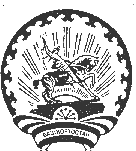      Б  О Й О Р О К                                 РАСПОРЯЖЕНИЕ«01»  февраль 2018 й                         № 1                                « 01» февраля  2018 гО проведении конкурса на замещение вакантной должности муниципальнойслужбы Администрации сельского поселения Верхнебишиндинский сельсовет муниципального района Туймазинский район РБ     В соответствии с Федеральным законом от 02 марта 2007 года №25ФЗ «О муниципальной службе в Российской Федерации», Законом Республики Башкортостан от 16 июля 2007г.№453-з «О муниципальной службе в Республике Башкортостан», руководствуясь Положением «О порядке проведения конкурса на замещение вакантной должности муниципальной службы в Администрации сельского поселения Верхнебишиндинский сельсовет муниципального района Туймазинский район РБ и создании конкурсной комиссии»1. Объявить конкурс на замещение вакантной должности муниципальной службы сельского поселения Верхнебишинский сельсовет муниципального района Туймазинский район РБ:- управляющий делами Администрации сельского поселения Верхнебишиндинский сельсовет.2. Направить объявление «О проведении конкурса на замещение вакантной должности муниципальной службы» в ГУП РБ РИК «Туймазинский вестник» для опубликования. 3. Разместить объявление «О проведении конкурса на замещение вакантной должности муниципальной службы»  на официальном сайте Администрации сельского поселения Верхнебишиндинский сельсовет муниципального района Туймазинский РБ.4. Назначить проведении конкурса на 06 марта 2018 года, в 11 часов в здании Администрации сельского поселения Верхнебишиндинский сельсовет по адресу: с.Верхние Бишинды,ул.Школьная,1/15. Контроль, за исполнением данного распоряжения оставляю за собой. Глава сельского поселения                             Верхнебишиндинский сельсовет                                            Р.А.Миннуллин 